HOLLY HIGH SCHOOL
BOYS VARSITY BOWLINGHolly High School Boys Varsity Bowling beat Fenton High School 29-2Saturday, January 4, 2020
2:00 PM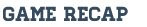 The Broncho Boys Varsity Bowling Team traveled to Colonial Lanes on Saturday, January 4th to verse Fenton. The Holly Boys dominated Fenton 28-2. During the Baker portion of the match, the Boys won the first baker 159 to 146 and the second baker 169 to 110. The Holly boys won all 10 points during the bakers. During the individual games, Justin Mallory, junior, Sean Dankert, freshman, and Kenny Spencer, Freshman won 2 points. Ryan Dalton, freshman, and Chris Vines, sophomore each won 1 point. The Holly Boys won 8 out of 10 points for individual games and 10 out of 10 points for Series. Sean Dankert, freshman bowled the high score of 191. Justin Mallory, junior bowled the high scores for day of 236 and 230.